MINISTÉRIO DA EDUCAÇÃO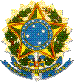 UNIVERSIDADE FEDERAL DO PIAUÍCOMISSÃO COORDENADORA DAS ELEIÇÕES PARA REPRESENTANTES ESTUDANTIS JUNTO AOS CONSELHOS SUPERIORESAO PRESIDENTE DA COMISSÃO COORDENADORASenhor Presidente,________________________________________________________________________(Nome do Aluno)________________________________________________________, Matrícula Nº _______________, aluno regularmente matriculado no Curso de Graduação em _______________________________________________________________________________, do Centro de ou Campus ou Polo da EaD de___________________________________________________________, desta Universidade Federal do Piauí, vem mui respeitosamente à presença de V. Sª., a fim de requerer sua inscrição no processo eletivo como candidato a Representante Estudantil, junto ao Conselho de Ensino, Pesquisa e Extensão (CEPEX), no pleito que ocorrerá nos dias 12 e 13 de novembro de 2012.Neste ato afirmo conhecer e concordar com as Normas estabelecidas na Resolução Nº 055/96-CONSUN, de 29/11/1996, na Resolução Nº 34/12-CONSUN, de 1/10/2012, no Regimento Eleitoral e no Calendário Eleitoral.N. Termos,P. Deferimento.Teresina(PI), _____ de _______________ de 2012._________________________________________________________Assinatura do Candidato a Representante Estudantil junto ao CEPEX------------------------------------------------------------------------------------------------------------------------------------------REQUERIMENTO DE INSCRIÇÃO PARA REPRESENTAÇÃO DISCENTE JUNTO AO CEPEXEspaço Reservado à Decisão da Comissão Coordenadora__________________________________________________________________________________________________________________________________________________________________________________________________________________________________________________________________________________________________________________________________________________________________________________________________________________________________________________________________________________________________________________________________________________________________________________________________________________________________________________________________________________________________________________________________________________________________________________________________________________________________________Campus Universitário “Ministro Petrônio Portella” - Bairro IningaTelefax: (86) 3215-5555 - Internet: www.ufpi.brCEP 64.049-550 - Teresina - Piauí - Brasil